Toestemming publicatie foto’s, video’s en geluidsopnames 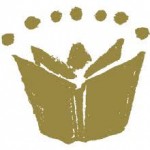 {PLAATS, DATUM}Beste ouder/verzorger, Uw kind heeft voorleestalent en doet mee aan De Nationale Voorleeswedstrijd! De Nationale Voorleeswedstrijd stimuleert de leesvaardigheid en het plezier in lezen van kinderen in groep 7 en 8. De voorleeswedstrijd kent verschillende rondes: schoolrondes, lokale, regionale en provinciale rondes en een landelijke finale in mei 2019. Tijdens de verschillende wedstrijdrondes en zeker tijdens de provinciale en landelijke finale worden er  foto’s en/of video’s gemaakt of audio opgenomen. Uw zoon of dochter kan op een foto of film te zien zijn of in een geluidsfragment te horen. Deze foto’s, video’s en het geluidsmateriaal gebruikt de school, Stichting Lezen en de bibliotheken die betrokken zijn bij de voorleeswedstrijd voor niet-commerciële doeleinden die te maken hebben met leesbevordering in het algemeen en in het bijzonder met De Nationale Voorleeswedstrijd. Zowel de school als Stichting Lezen en de bibliotheken gaan zeer zorgvuldig om met het gebruik van foto’s, video’s en geluidsfragmenten.Om een foto, video of geluidsmateriaal te mogen gebruiken waarop uw zoon of dochter voorkomt, hebben wij uw toestemming nodig. Op de antwoordstrook kunt u aangeven of u al dan niet toestemming geeft. Wilt u deze antwoordstrook per omgaande invullen, ondertekenen en mailen naar/inleveren bij……………………………….
Uw toestemming geldt alleen voor de foto’s, video’s en/of geluidsopnames die in het kader van De Nationale Voorleeswedstrijd zijn gemaakt.Wilt u uw toestemming samen met uw zoon of dochter bespreken? Dan is hij/zij ervan op de hoogte dat er foto’s of opnames gemaakt worden en of u dat wel of niet goed vindt. Alvast bedankt voor uw medewerking.Met vriendelijke groet,{NAAM}{ORGANISATIE}AntwoordformulierHierbij geeft ondergetekende, ouder/verzorger (wettelijk vertegenwoordiger) van……………………………………………………………….…….. groep ……., van ……………………………………………………….……. ……………… [NAAM SCHOOL INVULLEN] de school,  Stichting Lezen en de bibliothekenWEL/GEEN [doorhalen wat niet van toepassing is] toestemming voor het (digitaal) gebruik van foto’s, video’s en geluidsopnames.(graag aankruisen wat van toepassing is)die in 2018-2019 tijdens de wedstrijdrondes van De Nationale Voorleeswedstrijd gemaakt zijn.  Deze foto’s/video’s/geluidsfragmenten worden voor niet-commerciële doeleinden gebruikt door de school, Stichting Lezen of de bibliotheken die betrokken zijn bij De Nationale Voorleeswedstrijd.Datum:					……………………..Naam ouder/verzorger: 		……………………..Handtekening ouder/verzorger:	...............................